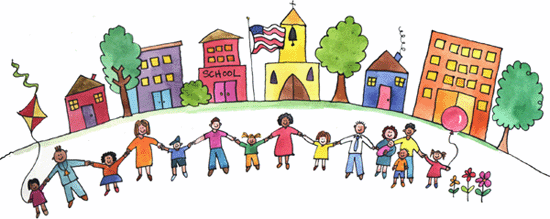 Between a Rock and a Hard Place:
Effective Strategies for Students with Anxiety-Related BehaviorPresenter: Jessica Minahan, M.Ed, BCBA, Author, Special EducatorMonday, October 24, 2016 at 7:00 PM
Easton Middle School Auditorium
98 Columbus Ave., North Easton, MA 02356Easton SEPAC is very excited to welcome Jessica Minahan, for this informative parent workshop on the topic of anxiety in school age children. Topics to be discussed:-Preventive strategies-Coping skills-Self-monitoringFor more info please visit: http://jessicaminahan.com/speaking-topics/This program is brought to us free of charge thanks to generous funding from Richardson Olmsted PTA and is open to ALL.We appreciate RSVP’s to eastonsepac@gmail.com  however, drop-ins are always welcome.
PLEASE SHARE THIS EVENT!